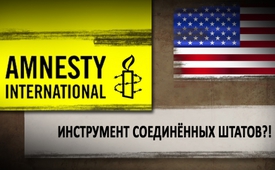 Amnesty International  - инструмент США?!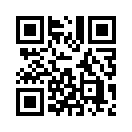 Профессор международного права и политологии, бывший член правления Amnesty-USA, Френсис Бойл открыто предупреждает о том, что Amnesty International и Amnesty-USA  являются политическими инструментами США. Также через Amnesty International к разжиганию войн в прошлом были причастны и сотрудники секретных служб.Во второй половине мая 2016 года в почтовых ящиках Швейцарии оказалось обращение правозащитной организации Amnesty International с призывом к денежным пожертвованиям для Сирии. При этом Amnesty International не оставила никаких сомнений в том, что единственным виновным в ужасном положении страны является президент Башар-Аль-Асад! Он железной хваткой держится за свою власть; сирийский режим похитил, по меньшей мере, 65 000 человек, а правительственные войска виновны в голодании населения. Однако, Amnesty International умалчивает что сообщение о предполагаемых нарушениях Асадом прав человека, часто приходят из сомнительных источников, и эти утверждения не являются неопровержимыми.  Обвинения в том, что Асад виновен в голодании целых регионов, были опровергнуты на местах. Профессор международного права и политологии, бывший член правления Amnesty-USA, Френсис Бойл открыто предупреждает о том, что Amnesty International и Amnesty-USA  являются политическими инструментами США. Также через Amnesty International к разжиганию войн в прошлом были причастны и сотрудники секретных служб. Учитывая данные заявления Френсиса Бойла возникают обоснованные сомнения в независимости и нейтральности организации Amnesty International.от el./am.Источники:www.huffingtonpost.de/2015/02/25/amnesty-jahresbericht-menschenrechte_n_6750210.html
http://domiholblog.tumblr.com/post/114311729044/dochregierungsorganisationen-gegen-syrien
www.countercurrents.org/boyle231012.htmМожет быть вас тоже интересует:---Kla.TV – Другие новости ... свободные – независимые – без цензуры ...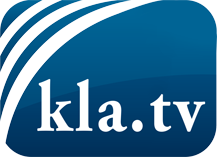 О чем СМИ не должны молчать ...Мало слышанное от народа, для народа...регулярные новости на www.kla.tv/ruОставайтесь с нами!Бесплатную рассылку новостей по электронной почте
Вы можете получить по ссылке www.kla.tv/abo-ruИнструкция по безопасности:Несогласные голоса, к сожалению, все снова подвергаются цензуре и подавлению. До тех пор, пока мы не будем сообщать в соответствии с интересами и идеологией системной прессы, мы всегда должны ожидать, что будут искать предлоги, чтобы заблокировать или навредить Kla.TV.Поэтому объединитесь сегодня в сеть независимо от интернета!
Нажмите здесь: www.kla.tv/vernetzung&lang=ruЛицензия:    Creative Commons License с указанием названия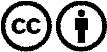 Распространение и переработка желательно с указанием названия! При этом материал не может быть представлен вне контекста. Учреждения, финансируемые за счет государственных средств, не могут пользоваться ими без консультации. Нарушения могут преследоваться по закону.